«ЗАТВЕРДЖЕНО» Розпорядженням міського голови від 04.07.2022 № 75 ІНФОРМАЦІЙНА КАРТКАадміністративної послуги«Видача витягу з Єдиного державного реєстру юридичних осіб, фізичних осіб – підприємців та громадських формувань» (назва адміністративної послуги)Начальник відділу-адміністраторЦентру надання адміністративних послугв м.Первомайський 								Людмила КОСІНОВА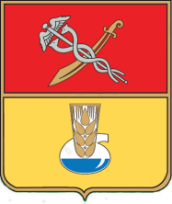 Центр надання адміністративних послуг в м. Первомайськийвиконавчого комітету Первомайської міської ради Харківської областіконтактний телефон: 05748 34103       http://www.pervom-rada.gov.ua,e-mail:tsnap.pervom@ukr.net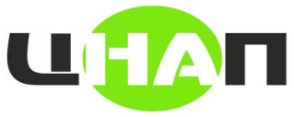 Інформація про суб’єкта надання адміністративної послугиІнформація про суб’єкта надання адміністративної послугиІнформація про суб’єкта надання адміністративної послуги1.Суб’єкт надання адміністративної послугиЦентр надання адміністративних послуг в м. Первомайський виконавчого комітету Первомайської міської ради Харківської області Інформація про Центр надання адміністративних послугІнформація про Центр надання адміністративних послугІнформація про Центр надання адміністративних послугНайменування центру надання адміністративних послуг, в якому здійснюється обслуговування суб’єкта зверненняНайменування центру надання адміністративних послуг, в якому здійснюється обслуговування суб’єкта зверненняЦентр надання адміністративних послуг в м. Первомайський виконавчого комітету Первомайської міської ради Харківської області2Місцезнаходження центру надання адміністративних послуг64102, Харківська область, м. Первомайський, проспект  40 років Перемоги, 13Інформація щодо режиму роботи центру надання адміністративних послугПонеділок, вівторок, середа, п’ятниця:08.00 -17.00 год.Четвер:  08.00 - 20.00 год.Субота  08.00-15.00 год.без перерви на обід, вихідний - неділя4Телефон/факс (довідки), адреса електронної пошти та веб – сторінки центру надання адміністративних послугт/факс(05748) 3 41 03 e-mail: tsnap.pervom@ukr.netskype: tsnap.pervomayskiyhttp://www.pervom-rada.gov.ua/Нормативні акти, якими регламентується надання адміністративної послугиНормативні акти, якими регламентується надання адміністративної послугиНормативні акти, якими регламентується надання адміністративної послуги5Закони УкраїниЗакон України «Про державну реєстрацію юридичних осіб, фізичних осіб – підприємців та громадських формувань»6Акти Кабінету Міністрів УкраїниПостанова Кабінету Міністрів України від 04.12.2019 № 1137 «Питання Єдиного державного вебпорталу електронних послуг та Реєстру адміністративних послуг»7Акти центральних органів виконавчої владиНаказ Міністерства юстиції України від 10.06.2016 № 1657/5«Про затвердження Порядку надання відомостей з Єдиного державного реєстру юридичних осіб, фізичних осіб – підприємців та громадських формувань», зареєстрований у Міністерстві юстиції України 10.06.2016 за № 839/289698Акти місцевих органів виконавчої влади/органів місцевого самоврядування----------Умови отримання адміністративної послугиУмови отримання адміністративної послугиУмови отримання адміністративної послуги9Підстава для одержання адміністративної послугиЗапит фізичної особи або юридичної особи, які бажають отримати витяг з Єдиного державного реєстру юридичних осіб, фізичних осіб – підприємців та громадських формувань, або уповноваженої особи (далі – заявник)10Вичерпний перелік документів, необхідних для отримання адміністративної послуги, а також вимоги до нихЗапит про надання витягу з Єдиного державного реєстру юридичних осіб, фізичних осіб – підприємців та громадських формувань;документ, що підтверджує внесення плати за отримання відповідних відомостей.Під час прийняття запиту заявник пред’являє паспорт громадянина України або інший документ, що посвідчує особу, передбачений Законом України «Про Єдиний державний демографічний реєстр та документи, що підтверджують громадянство України, посвідчують особу чи її спеціальний статус».У разі якщо заявником є іноземець або особа без громадянства, документом, що посвідчує особу, є національний, дипломатичний чи службовий паспорт іноземця або інший документ, що посвідчує особу іноземця або особи без громадянства.У разі подання документів представником додатково подається примірник оригіналу (нотаріально засвідчена копія) документа, що засвідчує його повноваження (крім випадку, якщо відомості про повноваження цього представника містяться в Єдиному державному реєстрі)11Порядок та спосіб подання документів, необхідних для отримання адміністративної послуги У паперовій формі запит подається заявником особисто 12Платність (безоплатність) надання адміністративної послугиПлатна адміністративна послуга.у разі платності:у разі платності:у разі платності:12.1Нормативно-правові акти, на підставі яких  стягується платаЗакон України від 15.05.2003 № 755-IV "Про державну реєстрацію юридичних осіб, фізичних осіб – підприємців та громадських формувань"12.2Розмір та порядок внесення плати за платну адміністративну послугуЗа одержання витягу з Єдиного державного реєстру юридичних осіб, фізичних осіб – підприємців та громадських формувань в паперовій формі справляється плата в розмірі 0,05 прожиткового мінімуму для працездатних осіб. Плата справляється у відповідному розмірі від прожиткового мінімуму для працездатних осіб, встановленому законом на 01 січня календарного року, в якому подається запит про надання витягу з Єдиного державного реєстру юридичних осіб, фізичних осіб – підприємців та громадських формувань, та округлюється до найближчих 10 гривень.Оплата послуги здійснюється шляхом попереднього перерахування коштів через банки та/або відділення поштового зв’язку; підтвердженням оплати послуги є платіжне доручення або квитанція з відміткою банку чи відділення поштового зв’язку.13Строк надання адміністративної послугиПротягом 24 годин після надходження запиту, крім вихідних та святкових днів14Перелік підстав для відмови у наданні адміністративної послугиНе подано документ, що підтверджує внесення плати за отримання виписки, або плата внесена не в повному обсязі15Результат надання адміністративної послугиВитяг з Єдиного державного реєстру юридичних осіб, фізичних осіб – підприємців та громадських формувань16Способи отримання відповіді (результату)Особисто заявником 